Zakład/pracowniaZakład Antropologii Kultury i Badań Kaszubsko-PomorskichZakład/pracowniaZakład Antropologii Kultury i Badań Kaszubsko-PomorskichZakład/pracowniaZakład Antropologii Kultury i Badań Kaszubsko-PomorskichZdjęcie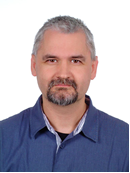 Imię i nazwisko dr hab. Daniel Kalinowski, prof. APImię i nazwisko dr hab. Daniel Kalinowski, prof. APZdjęcieSpecjalność:LiteraturoznawstwoZdjęcieTelefon:ZdjęcieE-mail:daniel.kalinowski@upsl.edu.plZdjęciePublikacje:Patrz: załącznikWiodące tematy badawcze:Wiodące tematy badawcze:kaszubistyka,motywy żydowskie w literaturze polskiej,kafkologia,buddologia,literatura XIX i XX wieku.Członkostwo w organizacjach naukowych:Członkostwo w organizacjach naukowych:- Instytut Kaszubski- The Society for the Study of the Multi-Ethnic Literatures of the World- Redaktor tematyczny punktowanego czasopisma naukowego „Acta Cassubiana” o zasięgu międzynarodowym- Redaktor naczelny niepunktowanego czasopisma naukowo-standaryzacyjnego „Biuletyn Rady Języka Kaszubskiego” przy Zarządzie Głównym Zrzeszenia Kaszubsko-Pomorskiego- Redaktor tematyczny punktowanego czasopisma naukowego „Acta Cassubiana”Pełnione funkcje:Pełnione funkcje:1996-do dziś – opiekun naukowy Koła Naukowego Polonistów na Akademii Pomorskiej w Słupsku2008-2012 - kierownik Zakładu Antropologii Literatury i Badań Kaszubsko-Pomorskich w Instytucie Polonistyki Akademii Pomorskiej w Słupsku 2008-2016 - prodziekan ds. studiów dziennych Wydziału Filologiczno-Historycznego Akademii Pomorskiej w Słupsku2010-2015 – prof. nadzw. PWSZ w Koszalinie2012-2013 – kierownik Zakładu Teorii Literatury i Badań Kulturoznawczych w Instytucie Polonistyki Akademii Pomorskiej w Słupsku2012-2015 – kierownik Studiów Trzeciego Stopnia na AP w Słupsku2016–2019 dziekan Wydziału Filologiczno-Historycznego Akademii Pomorskiej w Słupsku2019-do dziś - dyrektor Szkoły Doktorskiej Uniwersytetu Pomorskiego w SłupskuInne:Inne:Udział jako wykonawca w zespole badawczym KBN – międzynarodowy grant pt. Bez antypodów? Zbliżenia i konfrontacje kultur, Łódź 2006-2008, kier. proj. - prof. B. Mazan. Udział jako jeden z trzech wykonawców opracowania i wydania tomu dramaturgii Jana Rompskiego w serii „Biblioteka Pisarzy Kaszubskich”, projekt zrealizowano dzięki grantowi Ministra Spraw Wewnętrznych i Administracji (2009).Udział jako jeden z trzech wykonawców opracowania i wydania tomu utworów scenicznych Jana Karnowskiego w serii „Biblioteka Pisarzy Kaszubskich”, projekt zrealizowano dzięki grantowi Ministra Spraw Wewnętrznych i Administracji (2011)Opieka merytoryczna nad projektem konferencji i wydaniem książki Edukacja kaszubska. Tradycje, aktualność, perspektywy, grant Ministerstwa Spraw Wewnętrznych i Administracji (2012).Członek zespołu wykonawców grantu Regionalizm w badaniach literackich: tradycja i nowe orientacje finansowanego ze środków Narodowego Centrum Nauki przyznanego na podstawie decyzji nr DEC-2013/09/B/HS2/01132 (2014-2017).Jeden z trzech wykonawców opracowania i wydania tomu utworów Franciszka Sędzickiego w serii „Biblioteka Pisarzy Kaszubskich”, projekt zrealizowano dzięki grantowi Ministra Spraw Wewnętrznych i Administracji (2014).Członek zespołu wykonawców grantu Gniazdo Gryfa. Słownik kaszubskich symboli, pamięci i tradycji kultury finansowanego ze środków Narodowego Programu Rozwoju Humanistyki przyznanych na podstawie umowy nr 0001/NPRH4/H1a/2015. (2015-2019).Jeden z trzech wykonawców opracowania i wydania tomu utworów Jana Trepczyka, Aleksandra Labudy, Jana Rompskiego, Stefana Bieszka, Franciszka Gruczy i Feliksa Marszałkowskiego w serii „Biblioteka Pisarzy Kaszubskich”, projekt zrealizowano dzięki grantowi Ministra Spraw Wewnętrznych i Administracji (2015).Jeden z dwóch wykonawców opracowania i wydania tomu utworów Jana Drzeżdżona w serii „Biblioteka Pisarzy Kaszubskich”, projekt zrealizowano dzięki grantowi Ministra Spraw Wewnętrznych i Administracji (2016).Wykonawca (wraz z Adelą Kuik-Kalinowską) grantu Ministerstwa Spraw Wewnętrznych i Administracji, pt. Vedemecum. T. 4: Literatura kaszubska (2017).Jeden z trzech wykonawców opracowania i wydania tomu utworów Alojzego Budzisza w serii „Biblioteka Pisarzy Kaszubskich”, projekt zrealizowano dzięki grantowi Ministra Spraw Wewnętrznych i Administracji (2019).Współautor opracowania i wydania tomu utworów Pawła Szefki w serii „Biblioteka Pisarzy Kaszubskich”, projekt zrealizowano dzięki grantowi Ministra Spraw Wewnętrznych i Administracji (2021).Wykonawca grantu Ministerstwa Spraw Wewnętrznych i Administracji, pt. Vedemecum. T. 6: Teatr kaszubski (2021).Współautor opracowania i wydania tomu utworów Jana Bilota w serii „Biblioteka Pisarzy Kaszubskich”, projekt zrealizowano dzięki grantowi Ministra Spraw Wewnętrznych i Administracji (2022).Współautor opracowania i wydania tomu utworów Alojzego Nagla w serii „Biblioteka Pisarzy Kaszubskich”, projekt zrealizowano dzięki grantowi Ministra Spraw Wewnętrznych i Administracji (2023).